Κάνε αντιγραφή και επικόλληση τις παρακάτω λέξεις στη σωστή εικόνα.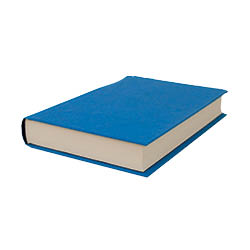 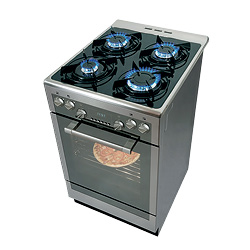 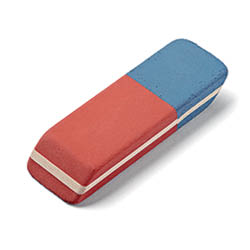 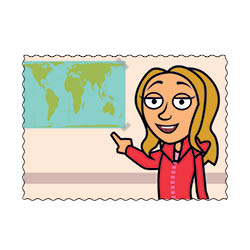 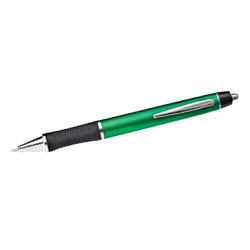 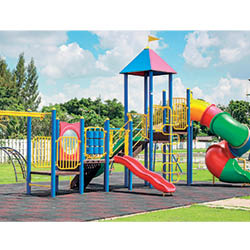 ΚουζίναΣτυλόΔασκάλαΠαιδική χαράΒιβλίοΓόμα